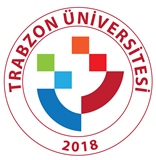 T.CTRABZON ÜNİVERSİTESİDANIŞTAY 8. DAİRESİNİN 2022/4725 SAYILI KARARI KAPSAMINDA AKADEMİK TEŞVİK BAŞVURU BEYAN FORMU*Profesör ve Doçent kadrosunda bulunan personel ÜAK’dan doçentlik unvanı aldığı alanı, diğer akademik kadrodaki personel ise çalışma alanlarına uygun olan doçentlik alanını belirtmelidir.NOT: Formun ekine, 2019 yılı akademik faaliyetlerini gösterir YÖKSİS özgeçmiş-puan çıktısını eklemeniz ve beyan ettiğiniz tüm verilerin belgelendirilmesi gerekmektedir. Başvuru esnasında Öğretim elemanı tarafından doldurularak Birim Akademik Teşvik Başvuru ve İnceleme Komisyon Başkanlığına teslim edilir.01 Ocak – 31 Aralık 2019 tarihleri aralığını kapsayan Akademik Teşvik Ödeneği başvurusunda verdiğim bilgilerin ve Komisyona sunduğum tüm ek belge ve dokümanların 27 Haziran 2018 tarih ve 30461 sayılı Resmi Gazete’ de yayımlanan Akademik Teşvik Ödeneği Yönetmeliği hükümleri çerçevesinde doğruluğunu ve başvuru konusu akademik performans girdilerinin etik kurallara aykırı hususlar içermediğini, aykırı bir durum tespit edilmesi halinde ortaya çıkabilecek tüm yasal sorumlulukları üstlendiğimi beyan ve taahhüt ediyorum.Başvurumun ilgili Akademik Teşvik Ödeneği Yönetmeliği çerçevesinde değerlendirmeye alınması hususunda; Bilgilerinizi ve gereğini arz ederim.…/…/2023Adı Soyadı, İmzaBAŞVURAN ÖĞRETİM ELEMANININBAŞVURAN ÖĞRETİM ELEMANININAdı SoyadıAkademik Kadro UnvanıKadro Birimi (Fak./Y.O/M.Y.O.)Bölüm/ProgramTemel Bilim Alanı*Faaliyet Türü2019 Yılınaİlişkin Yapılmış Başvuru PuanıYeni Başvuru PuanıÖdenecek Fark Puanı1) Proje2)Araştırma3)Yayın4)Tasarım5)Sergi6)Patent7)Atıf8)Tebliğ9)ÖdülToplam